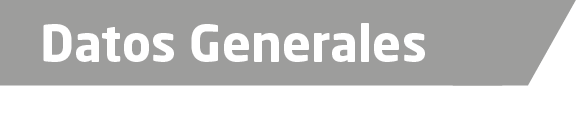 Nombre Victorino Álvarez MendozaGrado de Escolaridad Doctor en DerechoCédula Profesional (Licenciatura) 1694887Cédula profesional (Maestría) 7883690Teléfono de Oficina 01-228- 8-41-61-70 Ext.3580Correo Electrónico victorinoam@hotmail.comDatos GeneralesFormación Académica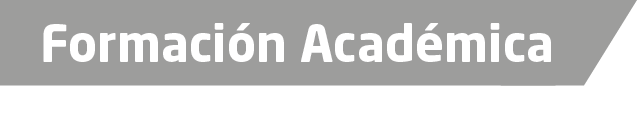 1985-1989 Cursó la MAESTRÍA  EN DERECHO PRIVADO, en  la división de  estudios  de  Posgrado  de la   Universidad Cristóbal Colón, programa que se impartió en convenio con el Instituto de Investigaciones Jurídicas de la UNAM.  Con número de cédula del grado de  maestría 7883690.2012-2013 Cursó el DOCTORADO EN DERECHO impartido en convenio con el Instituto de Investigaciones Jurídicas de la UNAM y la Universidad Cristóbal Colón,  con certificado de estudios completo.2015 Acreditó el curso sobre el Sistema de Justicia Penal Acusatorio, desarrollado por la Secretaría Técnica del Consejo de Coordinación para la Implementación del Sistema de Justicia Penal SETEC.Trayectoria Profesional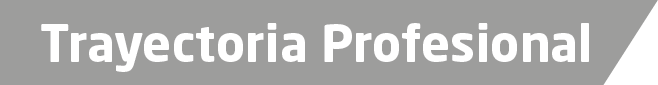 1989 Ejerció la profesión de Abogado Postulante. 1992 Participó como docente en las licenciaturas de la Universidad Cristóbal Colón y Universidad del Valle de México.2000-2013  Coordinador de las maestrías en Derecho, del Doctorado en Derecho y Director Académico de Programas de Posgrado en la Universidad Cristóbal Colón.2013-2014 Ocupó el cargo de Director de la Facultad de Derecho de la Universidad del Valle de México, campus Veracruz.2014-2016 Ocupó el cargo de Secretario Técnico del Consejo Consultivo para la Implementación del Sistema de Justicia Penal en el Estado de Veracruz, encargo que le permitió, entre otros rubros, diseñar e implementar los Mecanismos Alternativos de Solución de Controversias Penales bajo el modelo de las Unidades de Atención Temprana, en la Fiscalía General del Estado de Veracruz.2016- Actual Es secretario Técnico del Órgano Interinstitucional de Consolidación del Sistema de Justicia Penal, dependiente de la Fiscalía General del Estado.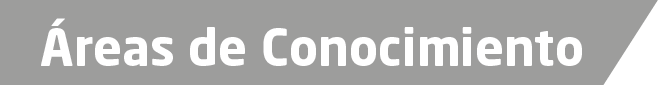 Sistema Penal AcusatorioDerecho PrivadoDerecho Laboral 